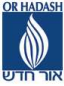 OUT-OF-TOWN/ONLINE DUES COMMITMENT (2023-2024):Member InformationName(s):______________________________________________________Address: _____________________________________________________City, State, Zip: ________________________________________________Phone # Adult 1: H  C  W _______________________________________Phone # Adult 2: H  C  W _______________________________________Email Adult 1: _________________________________________________Email Adult 2: _________________________________________________We are so excited to have you as part of our Or Hadash family! As online members, your dues commitment is $10/month for your household. Below are your options for making payment to Or Hadash.How To Pay Membership Dues  Please review the three payment methods and options on this form. So that we know how you are paying, complete and return this form to the office no later than August 1, 2023. ▢ Check enclosed - Please select one payment schedule below: ▢ Single payment (due now) ▢ Pay biannually (1st half is due now and 2nd half is due by December 1, 2023) ▢ Set up one-time or recurring automatic payments via your bank account or credit card. You must do this in ShulCloud yourself. Please note that a fee of 3% will be added to your account for all credit card charges related to dues. If you pay by ACH (an electronic check from a savings or checking account), there is no fee for any charges. (Please read the reverse side.) ▢ I will make a one-time transfer of _________ stock on or about ________________ (no later than September 1, 2023). Please contact the Treasurer at treasurer@orhadash.com for the information necessary to make a transfer if you have not done this before.  PLEASE PRINT YOUR NAME AND THEN SIGN AND DATE THIS FORM Print Name: _____________________________________________ Signature: _______________________________________ Date: __________________  Additional notes regarding automatic deductions (a.k.a. the fine print!):-You agree to notify Or Hadash in writing of any changes to your account information or termination of this authorization no less than 15 days prior to the next due date of the charges. -You agree to have your payments made by the end of the fiscal year of Or Hadash, which is June 30. For example, if you start making payments in October, you cannot divide it into more than 9 payments. -You understand that because this is an electronic transaction, these funds will be withdrawn from your checking or savings account automatically. -You acknowledge that the origination of ACH/checking or savings account transactions must comply with provisions of U.S. Law. -You agree to not dispute the synagogue’s recurring billing with your bank or credit card company so long as the transactions correspond to the terms of this agreement.